Komunikat zbiorczy o stanie jakości wody na Krytej Pływalni ZSOMS w RaciborzuBadanie przeprowadzone zgodnie z rozporządzeniem Ministra Zdrowia z dnia 9 listopada 2015r. w sprawie wymagań jakimi powinna odpowiadać woda na pływalniach ( Dz. U. 2015r.  poz. 2016) przez GBA Polska. woda spełnia wymagania, można korzystać z obiektu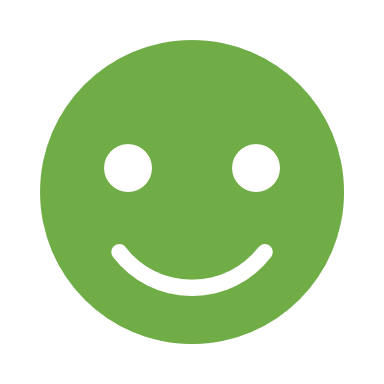 woda nie spełnia wymagań, można warunkowo korzystać z obiektu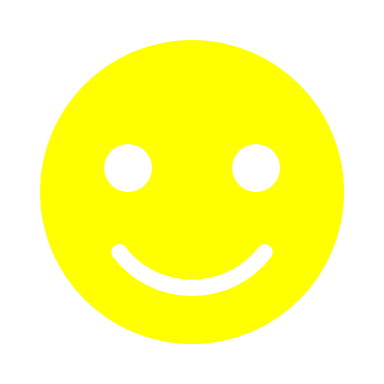  woda nie spełnia wymagań, zakaz korzystania z obiektu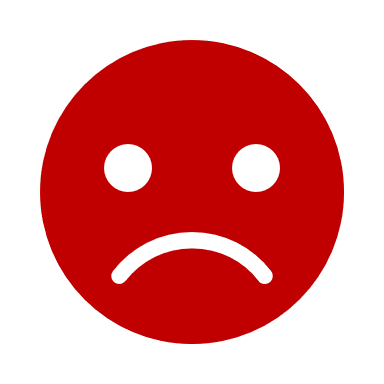 woda w trakcie badań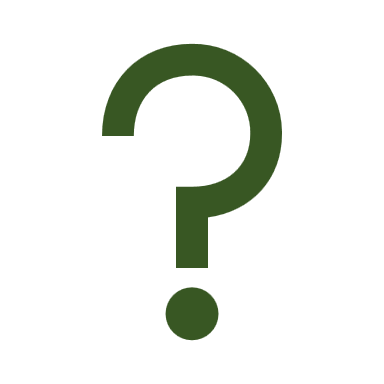 woda nie podlega badaniu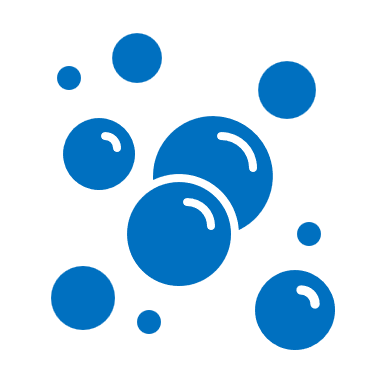 ObiegBasen sportowyBrodziknData wykonani badania 17.05.202217.05.2022Parametry odbiegające od wymagań Ocena parametrów fizykochemicznychData wykonani badania17.05.202217.05.2022Parametry odbiegające od wymagańPodejmowane działania naprawczePlanowany termin poprawy jakości wody